Your recent request for information is replicated below, together with our response.Please supply the number of penalty notice speeding fines issued for exceeding the 20 mile zone in Portobello from Joppa Road to past the Junction of Fishwives Causeway issued from June 2022 - June 2023.In response to this question, I can advise that for the time period and location specified the answer is zero.In addition please supply the total number of speeding fines issued for exceeding 20mph zones across ScotlandIn response to this question I can advise that 141 fines have been issued across Scotland for exceeding the speed limit within 20 mile per hour zones. You can request a review of this response within the next 40 working days by email or by letter (Information Management - FOI, Police Scotland, Clyde Gateway, 2 French Street, Dalmarnock, G40 4EH).  Requests must include the reason for your dissatisfaction.If you remain dissatisfied following our review response, you can appeal to the Office of the Scottish Information Commissioner (OSIC) within 6 months - online, by email or by letter (OSIC, Kinburn Castle, Doubledykes Road, St Andrews, KY16 9DS).Following an OSIC appeal, you can appeal to the Court of Session on a point of law only. This response will be added to our Disclosure Log in seven days' time.Every effort has been taken to ensure our response is as accessible as possible. If you require this response to be provided in an alternative format, please let us know.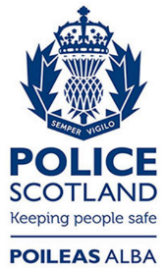 Freedom of Information ResponseOur reference:  FOI 23-1894Responded to:  24th August 2023